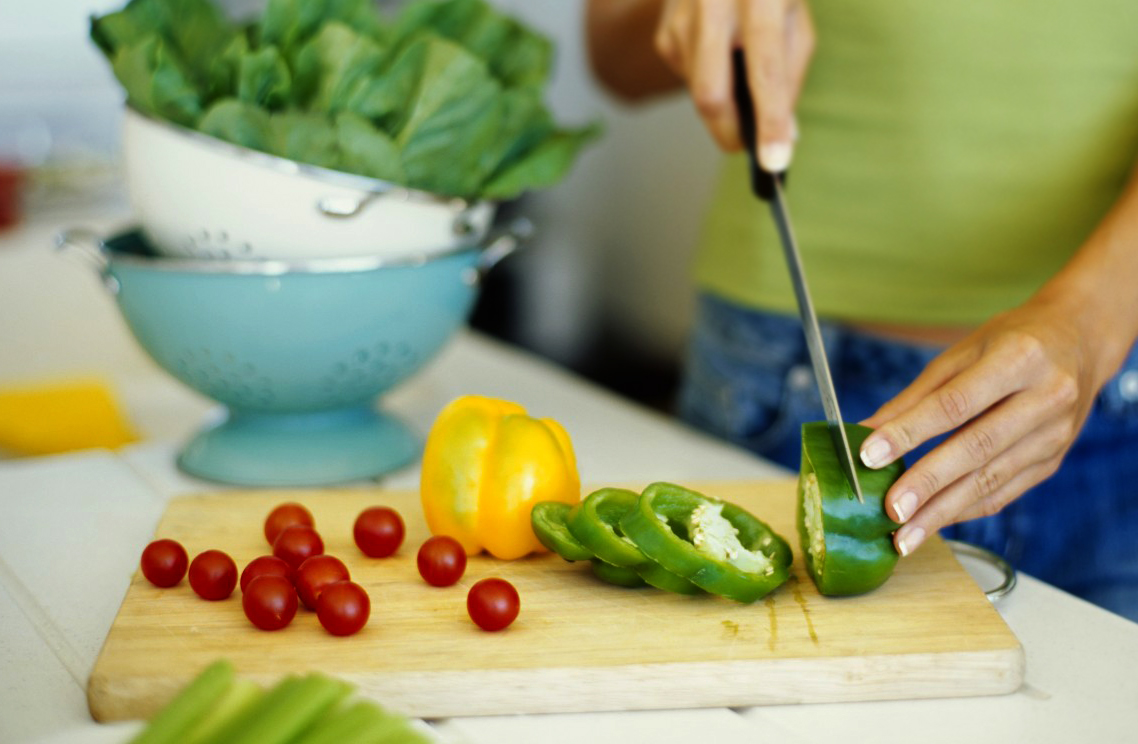 [活动名称][要换上你自己的照片，请将其删除。然后在“插入”选项卡上选择“图片”。][始终完美呈现][如果准备好要撰写，只需选中一行文本，开始键入内容即可。
为达到最佳效果，所选的字符右侧不要包含空格。]